BÀI TẬP ĐẠI SỐ 8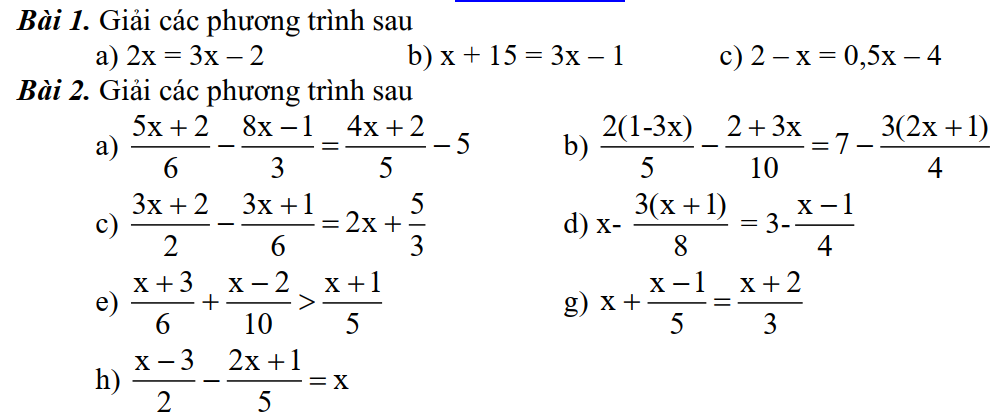 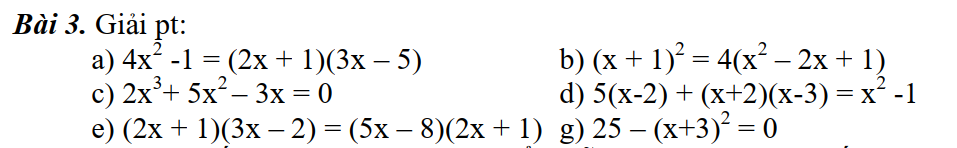 Bài 4: Giải các phương trình sau: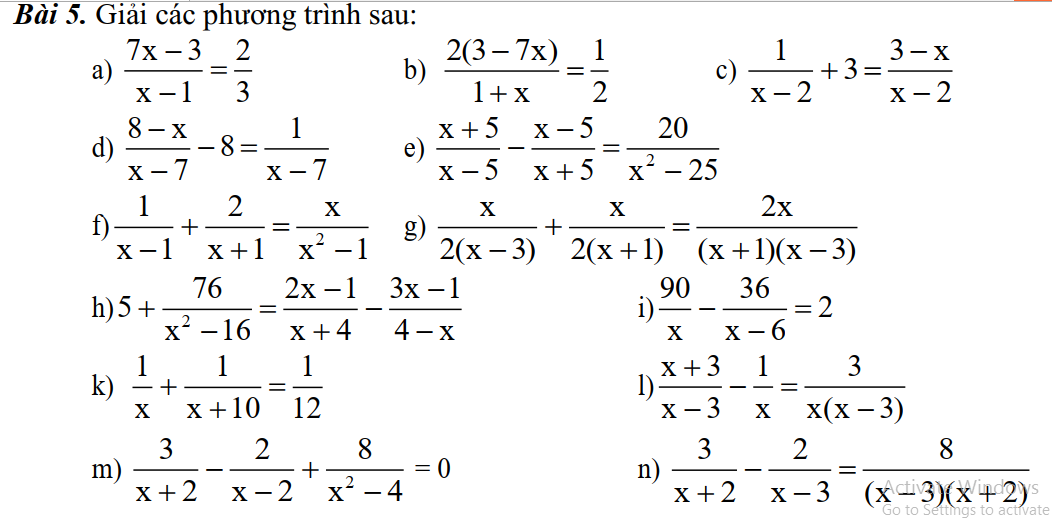 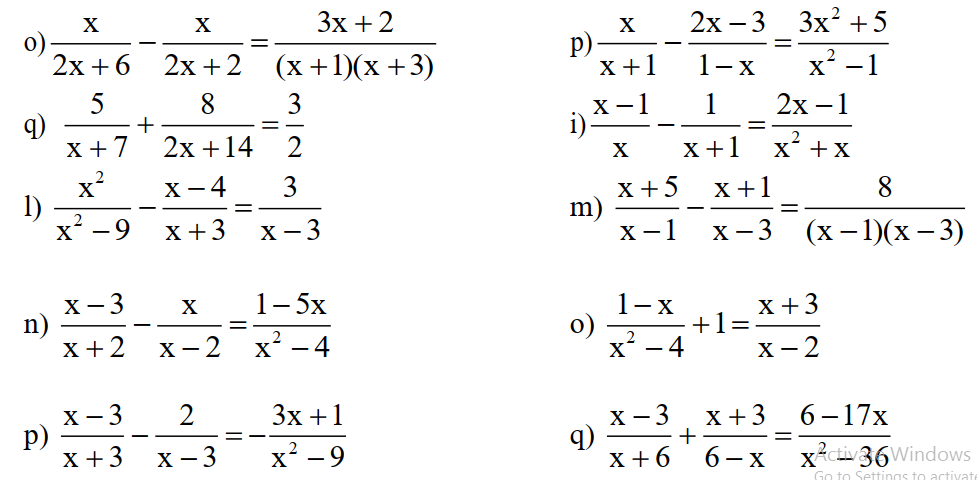 Bài 6*:  Giải phương trình:f.  g. h. i.     k.     l. f.  g. h. i.     k.     l. 